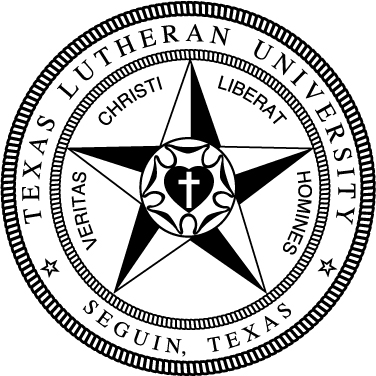 97General EducationGeneral EducationGeneral EducationGeneral EducationGeneral EducationTake the following Foundation requirements (15 hrs):Take the following Foundation requirements (15 hrs):Take the following Foundation requirements (15 hrs):Take the following Foundation requirements (15 hrs):Take the following Foundation requirements (15 hrs):Basic Quantitative LiteracyBasic Quantitative LiteracyBasic Quantitative LiteracyBasic Quantitative LiteracyBasic Quantitative Literacy√MATH130 College Math or higherMATH130 College Math or higherMATH130 College Math or higherMATH130 College Math or higherCritical ReadingCritical ReadingCritical ReadingCritical ReadingCritical ReadingFREX134 Exploring the Arts & SciencesFREX134 Exploring the Arts & SciencesFREX134 Exploring the Arts & SciencesFREX134 Exploring the Arts & SciencesEngaging Faith TraditionsEngaging Faith TraditionsEngaging Faith TraditionsEngaging Faith TraditionsEngaging Faith TraditionsTHEO133 Intro to TheologyTHEO133 Intro to TheologyTHEO133 Intro to TheologyTHEO133 Intro to TheologyModern LanguageModern LanguageModern LanguageModern LanguageModern LanguageForeign language at 131 level or higher*Foreign language at 131 level or higher*Foreign language at 131 level or higher*Foreign language at 131 level or higher*Written CommunicationWritten CommunicationWritten CommunicationWritten CommunicationWritten CommunicationCOMP131 Composition ICOMP131 Composition ICOMP131 Composition ICOMP131 Composition ICOMP132 Composition IICOMP132 Composition IICOMP132 Composition IICOMP132 Composition II* The language requirement can also be met by a study abroad     program lasting 4 weeks.* The language requirement can also be met by a study abroad     program lasting 4 weeks.* The language requirement can also be met by a study abroad     program lasting 4 weeks.* The language requirement can also be met by a study abroad     program lasting 4 weeks.* The language requirement can also be met by a study abroad     program lasting 4 weeks.Take the following Distribution requirements (18 hrs):Take the following Distribution requirements (18 hrs):Take the following Distribution requirements (18 hrs):Take the following Distribution requirements (18 hrs):Take the following Distribution requirements (18 hrs):Arts 6hrs Arts 6hrs Arts 6hrs Arts 6hrs Arts 6hrs Humanities 12 hrs (no more than 2 courses/discipline)Humanities 12 hrs (no more than 2 courses/discipline)Humanities 12 hrs (no more than 2 courses/discipline)Humanities 12 hrs (no more than 2 courses/discipline)Humanities 12 hrs (no more than 2 courses/discipline)√PHIL 232 LogicPHIL 232 LogicPHIL 232 LogicPHIL 232 Logic√COMM 374 Professional SpeakingCOMM 374 Professional SpeakingCOMM 374 Professional SpeakingCOMM 374 Professional SpeakingNatural Sciences & Math 6 hrs (1 crs w/lab)Natural Sciences & Math 6 hrs (1 crs w/lab)Natural Sciences & Math 6 hrs (1 crs w/lab)Natural Sciences & Math 6 hrs (1 crs w/lab)Natural Sciences & Math 6 hrs (1 crs w/lab)√PHYS 240 Intro Physics for Scientists & EngineersPHYS 240 Intro Physics for Scientists & EngineersPHYS 240 Intro Physics for Scientists & EngineersPHYS 240 Intro Physics for Scientists & Engineers√MATH 241 Calculus I MATH 241 Calculus I MATH 241 Calculus I MATH 241 Calculus I Social Sciences 6 hrs Social Sciences 6 hrs Social Sciences 6 hrs Social Sciences 6 hrs Social Sciences 6 hrs Complete the following Competencies:Complete the following Competencies:Complete the following Competencies:Complete the following Competencies:Complete the following Competencies:3 Critical Thinking Courses (T)3 Critical Thinking Courses (T)3 Engaged Citizenship Courses (Z)3 Engaged Citizenship Courses (Z)2 Communication Courses (C)2 Communication Courses (C)1 Ethics Course (E)1 Ethics Course (E)Mathematics (39 hrs)Mathematics (39 hrs)Mathematics (39 hrs)Mathematics (39 hrs)Mathematics (39 hrs)MATH 234 Intro to Advanced MathematicsMATH 234 Intro to Advanced MathematicsMATH 234 Intro to Advanced MathematicsMATH 234 Intro to Advanced MathematicsMATH 241 Calculus IMATH 241 Calculus IMATH 241 Calculus IMATH 241 Calculus IMATH 242 Calculus IIMATH 242 Calculus IIMATH 242 Calculus IIMATH 242 Calculus IIMATH 331 Elementary Linear AlgebraMATH 331 Elementary Linear AlgebraMATH 331 Elementary Linear AlgebraMATH 331 Elementary Linear AlgebraMATH 334 Differential EquationsMATH 334 Differential EquationsMATH 334 Differential EquationsMATH 334 Differential EquationsMATH 335 Intro to Abstract Algebra MATH 335 Intro to Abstract Algebra MATH 335 Intro to Abstract Algebra MATH 335 Intro to Abstract Algebra MATH 338 Numerical MethodsMATH 338 Numerical MethodsMATH 338 Numerical MethodsMATH 338 Numerical MethodsMATH 343 Calculus IIIMATH 343 Calculus IIIMATH 343 Calculus IIIMATH 343 Calculus IIIMATH 432 Real AnalysisMATH 432 Real AnalysisMATH 432 Real AnalysisMATH 432 Real AnalysisMATH 437 Senior Research and CapstoneMATH 437 Senior Research and CapstoneMATH 437 Senior Research and CapstoneMATH 437 Senior Research and Capstone6 additional upper division hrs in mathematics6 additional upper division hrs in mathematics6 additional upper division hrs in mathematics6 additional upper division hrs in mathematics6 additional upper division hrs in mathematicsMATH upper divisionMATH upper divisionMATH upper divisionMATH upper divisionMATH upper divisionMATH upper divisionMATH upper divisionMATH upper divisionSupporting Coursework (24-25 hrs)Supporting Coursework (24-25 hrs)Supporting Coursework (24-25 hrs)Supporting Coursework (24-25 hrs)Supporting Coursework (24-25 hrs)COMM 374 Professional SpeakingCOMM 374 Professional SpeakingCOMM 374 Professional SpeakingCOMM 374 Professional SpeakingCSCI 136 C Programming or 248 Object OrientedCSCI 136 C Programming or 248 Object OrientedCSCI 136 C Programming or 248 Object OrientedCSCI 136 C Programming or 248 Object OrientedPHIL 232 LogicPHIL 232 LogicPHIL 232 LogicPHIL 232 LogicPHYS 240 Intro Physics for Scientists & EngineersPHYS 240 Intro Physics for Scientists & EngineersPHYS 240 Intro Physics for Scientists & EngineersPHYS 240 Intro Physics for Scientists & EngineersSTAT 374 Statistics STAT 374 Statistics STAT 374 Statistics STAT 374 Statistics STAT 375 Applied StatisticsSTAT 375 Applied StatisticsSTAT 375 Applied StatisticsSTAT 375 Applied Statistics6 hrs in one of the following: natural sciences, education, social sciences, or business6 hrs in one of the following: natural sciences, education, social sciences, or business6 hrs in one of the following: natural sciences, education, social sciences, or business6 hrs in one of the following: natural sciences, education, social sciences, or business6 hrs in one of the following: natural sciences, education, social sciences, or businessElectiveElectiveElectiveElectiveElectiveElectiveElectiveElectiveElectives  or minor to total 124 hrsElectives  or minor to total 124 hrsElectives  or minor to total 124 hrsElectives  or minor to total 124 hrsElectives  or minor to total 124 hrsReflective Modules (3)Reflective Modules (3)Reflective Modules (3)Reflective Modules (3)Reflective Modules (3)